ΠΑΝΕΠΙΣΤΗΜΙΟ ΠΑΤΡΩΝΣΧΟΛΗ ΘΕΤΙΚΩΝ ΕΠΙΣΤΗΜΩΝ ΤΜΗΜΑ ΓΕΩΛΟΓΙΑΣ & ΤΜΗΜΑ ΒΙΟΛΟΓΙΑΣ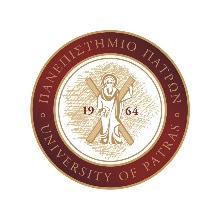 Διατμηματικό Πρόγραμμα Μεταπτυχιακών Σπουδών (ΔΠΜΣ)«ΩKΕΑΝΟΓΡΑΦΙΑ - Εξερεύνηση, αποτύπωση και διαχείριση θαλάσσιου περιβάλλοντος»ΜάθημαΑνθρωπογενείς επιπτώσεις στο θαλάσσιο περιβάλλονΕργασία υπαίθρου: Διερεύνηση των ανθρωπογενών επιπτώσεων στην παράκτια ζώνη του Ν. Αχαΐας – Έκθεση 2024Διδάσκοντες:…Πάτρα 2024ΕΙΣΑΓΩΓΗΕισαγωγικά στοιχεία για το θαλάσσιο οικοσύστημα και την παράκτια ζώνη (ορισμός, γενικά χαρακτηριστικά κ.λπ.).Ανθρωπογενείς πιέσεις που δέχεται η παράκτια ζώνη.Σημασία παρακολούθησης των ανθρωπογενών πιέσεων που δέχεται η παράκτια ζώνη.Στόχος της μελέτης.ΜΕΘΟΔΟΛΟΓΙΑ ΠΡΟΣΕΓΓΙΣΗΣ Στοιχεία περιοχής μελέτης (απεικόνιση περιοχής μελέτης, διάκριση υπο-περιοχών ανάλογα με τη θέση τους και τις πιθανές ανθρωπογενείς πιέσεις που μπορεί να δέχονται, μορφολογικά χαρακτηριστικά, κ.λπ.).Ανάλυση βημάτων μελέτης (διερευνητική δειγματοληψία: προσδιορισμός παραμέτρων, γιατί γίνεται αυτού του είδους η διερευνητική μελέτη, με τη χρήση ποιων εργαλείων και παραμέτρων μέτρησης κ.λπ.).Ανάλυση και εφαρμογή μοντέλου DPSIR (διερεύνηση εφαρμογής/εισαγωγής των δεδομένων στο μοντέλο και επεξεργασία τους)ΑΠΟΤΕΛΕΣΜΑΤΑΑπεικόνιση σημείων δειγματοληψίας σε κάθε υπο-περιοχή μελέτης (φωτογραφική απεικόνιση με χρήση χάρτη και γεωγραφική θέση, σημεία από GPS καταγραφές).Αποτελέσματα μετρήσεων (Πίνακας ανά σημείο) και απεικόνιση πιθανών ανθρωπογενών πιέσεων (φωτογραφίες με αρίθμηση που να απεικονίζουν το είδος της πίεσης, π.χ. σκουπίδια, ποιότητα υδάτων και ακτών κ.λπ.).Ομαδοποίηση δεδομένων από μετρήσεις κάθε παραμέτρου (μέσος όρος τιμών κάθε παραμέτρου/υποπεριοχή μελέτης και στατιστική ανάλυση για εύρεση σημαντικών διαφορών μεταξύ των υπο-περιοχών).Ανάλυση αποτελεσμάτων του μοντέλου DPSIR (αν κρίνεται εφαρμόσιμο, βάσει της παραγράφου  2.3).ΣΥΖΗΤΗΣΗ – ΑΞΙΟΛΟΓΗΣΗ ΑΠΟΤΕΛΕΣΜΑΤΩΝΑξιολόγηση δεδομένων από τις περιοχές μελέτης (σύγκριση με διεθνή βιβλιογραφικά δεδομένα, οριακές τιμές αν υπάρχουν, προηγούμενες μελέτες εκτίμησης της ποιότητας των υδάτων και των ακτών, κ.λπ.).Εκτίμηση των πιθανών πιέσεων που μπορεί να δέχονται οι περιοχές μελέτης, βάσει των δεδομένων και των αποτελεσμάτων της παραγράφου 3.3 (υπάρχουν στατιστικές διαφορές μεταξύ των παραμέτρων; Αν ναι, ποιοι παράγοντες μπορεί να ευθύνονται;).Επιλογή κατάλληλων σημείων προς παρακολούθηση (μπορεί να χρησιμοποιηθεί κάποια υπο-περιοχή μελέτης ως περιοχή αναφοράς – Reference area; Ποια σημεία κρίνεται ότι μπορεί να χρησιμοποιηθούν σε μελλοντικές μελέτες; Ποιες επιπλέον μετρήσεις θα μπορούσαν να πραγματοποιηθούν για να απεικονίσουν αποτελεσματικότερα την κατάσταση των υδάτων και των παράκτιων ζωνών;).ΣυμπεράσματαΒΙΒΛΙΟΓΡΑΦΙΑ (βιβλιογραφικές αναφορές σε αλφαβητική σειρά με κοινό πρότυπο, π.χ. Dailianis S., Karapanagioti Chr., Papastergiadou E. 2020. Human-derived effects on the marine environment. Aquatic Toxicology 56, 115-200).